,                         ГОСУДАРСТВЕННОЕ БЮДЖЕТНОЕ УЧРЕЖДЕНИЕЗДРАВООХРАНЕНИЯ «ПОЛИКЛИНИКА № 4» МИНИСТЕРСТВА ЗДРАВООХРАНЕНИЯ РСО-АЛАНИЯ                               ГБУЗ «Поликлиника №4» МЗ РСО-Алания                                                            П Р И К А З              «13» 01.2022 г.                                                                                 №  63-д                                   г. ВладикавказО внедрении клинических рекомендаций лечения больных новой коронавирусной инфекцией COVID-19, версия 14, утвержденных Министерством здравоохранения Российской Федерации в ГБУЗ «Поликлиника №4» МЗ РСО-АланияВо исполнение приказа Министерства здравоохранения республики Северная Осетия – Алания  №1225 о/д от 28.12.2021г. «Об утверждении Клинических протоколов лечения больных новой коронавирусной инфекцией COVID-19, находящихся на стационарном и амбулаторном лечении в медицинских организациях государственной системы здравоохранения Республики Северная Осетия-Алания и с целью совершенствования оказания медицинской помощи  пациентам новой коронавирусной инфекцией COVID-19, на основании временных методических рекомендаций  «Профилактика, диагностика и лечение новой коронавирусной инфекции COVID-19», версия 14, утвержденных Министерством здравоохранения Российской Федерации 27.12.2021 г.»,                                         П Р И К А З Ы В А Ю:1.  Обеспечить внедрение в клиническую практику ГБУЗ «Поликлиника №4» МЗ РСО-Алания клинических рекомендаций «Профилактика, диагностика и лечение новой коронавирусной инфекции COVID-19», версия 14, утвержденных Министерством здравоохранения Российской Федерации 27.12.2021 г.» (далее клинические рекомендации).2. Признать утратившими силу Приказ Министерства здравоохранения Республики Северная Осетия-Алания от 15.10.2021г. «Временные методические рекомендации "Профилактика, диагностика и лечение новой коронавирусной инфекции (COVID-19). Версия 13», утвержденные Министерством здравоохранения РФ 14 октября 2021 г.3. Заместителю главного врача по КЭР Котяковой А.Л, заведующей филиалом №1       Бекоевой М.Р.:обеспечить методическую поддержку по внедрению в повседневную практику клинических рекомендаций в ГБУЗ «Поликлиника №4» МЗ РСО-Алания и контроль за их исполнением;обеспечить информирование заведующих отделениями о новых клинических рекомендациях с рассылкой актуальной информации на корпоративную электронную почту;обеспечить проведение обучающих семинаров по внедрению клинических рекомендаций для заведующих отделениями,  врачей ведущим амбулаторный прием;провести, совместно с уполномоченным лицом службы качества и внутреннего контроля, аудит на наличие оборудования и лекарственных препаратов для лечения больных новой коронавирусной инфекцией COVID-19;регулярно формировать заявку на лекарственные препараты, необходимые для лечения больных новой коронавирусной инфекцией COVID-19, своевременно направлять заявку в ГАУ "Осфарммедтех».4. Врачу клиническому фармакологу Дзагоевой С.П.:  разработать короткий протокол лечения больных новой коронавирусной инфекцией COVID-19, удобный в применении;обеспечить своевременное информирование персонала под роспись, с обязательным соблюдением утвержденных клинических протоколов лечения амбулаторных больных.5. Заведующей филиалом №1 Бекоевой М.Р., заведующей 1 терапевтическим     отделением Мерденовой Н.М., заведующей 2 терапевтическим отделением      Кесаевой Л.Т., заведующему дежурным отделением Течиеву Р.В., обеспечить:внедрение в повседневную практику отделений клинических рекомендаций;исполнение коротких протоколов лечения, СОП и инструкций на основе клинических рекомендаций; контроль за исполнением персоналом утвержденных клинических рекомендаций; наличие на рабочих столах персональных компьютеров врачей папки документов с актуальными клиническими рекомендациями.6. Уполномоченному лицу службы качества и внутреннего контроля,     заведующей кабинетом медицинской статистики Дзестеловой Л.Х.:добавить в чек-листы ВК пункт «Соблюдение врачами утвержденных  клинических рекомендаций».7. Начальнику IT-отдела Токазову А.Т.:разместить на информационной странице ГБУЗ «Поликлиника №4» МЗ РСО-Алания ссылку на сайт  cr.rosminzdrav.ru/clin_recomend.html и настоящий приказ по ГБУЗ «Поликлиника №4» МЗ РСО-Алания.8. Медицинской сестре кабинета зам. главного врача по медицинской части     Косихиной Е.В.:ознакомить с настоящим приказом ответственных лиц под роспись.9.  Контроль за исполнением настоящего приказа возложить на заместителя главного врача по КЭК Котякову А.Л.       Главный врач					  	         И.К.ТанклаеваПриложение № 1 к приказу Министерства             здравоохранения РСО-Алания                                                                                                              от __________2021 г.  № _________о/дКлинический протокол лечения больных новой коронавирусной инфекцией COVID-19 или с подозрением на новую коронавирусную инфекцию, находящихся на стационарном лечении в медицинских организациях государственной системы здравоохранения РСО-АланияКлинический протокол составлен в соответствии с Временными методическими рекомендациями «Профилактика, диагностика и лечение новой коронавирусной инфекции COVID-19» Минздрава России, Версия 14 от 27.12.2021 г.Основным подходом к терапии COVID-19 должно быть упреждающее назначение лечения до развития полного симптомокомплекса жизнеугрожающих состояний, а именно пневмонии, ОРДС, сепсиса. В рамках оказания медицинской помощи необходим мониторинг состояния пациента для выявления признаков ухудшения его клинического состояния. Пациенты, инфицированные SARS-CoV-2, должны получать поддерживающую патогенетическую и симптоматическую терапию. Лечение сопутствующих заболеваний и осложнений осуществляется в соответствии с клиническими рекомендациями, стандартами медицинской помощи по данным заболеваниям.Ряд лекарственных препаратов для лечения новой коронавирусной инфекции Covid-19 применяется по показаниям, не утверждённым государственными регулирующими органами, не упомянутым в инструкции по медицинскому применению (off-label) и/или не зарегистрированы в Российской Федерации. Их применение возможно только на основании решения врачебной комиссии и разрешения на временное обращение (постановление Правительства Российской Федерации от 3 апреля 2020 г. № 441 «Об особенностях обращения лекарственных препаратов для медицинского применения, которые предназначены для применения в условиях угрозы возникновения, возникновения и ликвидации чрезвычайной ситуации и для организации оказания медицинской помощи лицам, пострадавшим в результате чрезвычайных ситуаций, предупреждения чрезвычайных ситуаций, профилактики и лечения заболеваний, представляющих опасность для окружающих, заболеваний и поражений, полученных в результате воздействия неблагоприятных химических, биологических, радиационных факторов»). Назначение данных лекарственных препаратов должно обязательно сопровождаться получением добровольного информированного согласия пациента (или его законного представителя).Этиотропная терапия.Противовирусная терапия:этиотропная противовирусная терапия проводится согласно Приложению 1;потенциально опасные межлекарственные взаимодействия оцениваются согласно Приложению 2 или на сайте https://www.covid19- druginteractions.org/;назначение лечения должно сопровождаться получением добровольного информированного согласия пациента (или его законного представителя).Клиническое использование плазмы антиковидной, патогенредуцированной.	Показания к клиническому использованию антиковидной плазмы: Трансфузия антиковидной плазмы показана пациентам при отсутствии у них значимого собственного иммуного ответа (IgG к SARS-Cov2 менее 20 у невакцинированных пациентов или IgG к S1 домену Spike гликопротеина вируса SARS-CoV-2 менее 50 BAU/мл у вакцинированных пациентов).Назначение антиковидной плазмы следует рассмотреть при отсутсвии возможности использования препарата специфического очищенного иммуноглобулина.Суммарный объем трансфузии составляет 5-10 мл антиковидной плазмы/кг веса пациента, в среднем 400-600 мл. Для повышения клинической эффективности, рекомендуется использовать 2 трансфузии антиковидной плазмы с интервалом 12-24 ч. в объеме 200-325 мл, заготовленной от разных доноров. Антиковидная плазма также может быть использована для плазмозамещения при выполнении плазмафереза.	Противопоказания к клиническому использованию антиковидной плазмы: Аллергические реакции на белки плазмы или цитрат натрия в анамнезе;Пациентам с аутоиммунными заболеваниями или селективным дефицитом IgА в анамнезе необходима тщательная оценка возможных побочных эффектов;Общие противопоказания для трансфузии свежезамороженной плазмы.Применение иммуноглобулина человека против COVID-19Показания к применению иммуноглобулина человека против COVID-19: Лечение инфекции, вызванной вирусом SARS-CoV-2, в составе комплексной терапии. Рекомендуется для назначения пациентам с высоким риском тяжелого течения заболевания (возраст старше 65 лет, наличие сопутствующих заболеваний (сахарный диабет, ожирение, хронические заболевания сердечно-сосудистой системы).Противопоказания к применению иммуноглобулина человека против COVID-19: • повышенная чувствительность к иммуноглобулину человека, особенно в редко встречающихся случаях дефицита в крови иммуноглобулина класса A (IgA) и наличия антител против IgA; • повышенная чувствительность к компонентам препарата; • наличие в анамнезе аллергических реакций на препараты крови человека; • возраст до 18 лет; • беременность и период грудного вскармливания. Способ применения иммуноглобулина человека против COVID-19: Препарат вводится однократно без разведения внутривенно капельно в дозе 4 мл/кг массы тела. Начальная скорость введения – от 0,01 до 0,02 мл/кг массы тела в минуту в течение 30 минут. Если препарат хорошо переносится, скорость введения можно постепенно увеличивать максимально до 0,12 мл/кг массы тела в минуту. Введение препарата должно осуществляться только в условиях стационара при соблюдении всех правил асептики. Перед началом введения температура раствора должна быть доведена до комнатной или температуры тела пациента. Раствор должен быть прозрачным или слегка опалесцирующим. Не пригоден к применению препарат во флаконах с нарушенной целостностью и/или маркировкой, в случае помутнения раствора, изменения цвета, присутствия в растворе осадка, при истекшем сроке годности, при несоблюдении условий хранения. Любое количество оставшегося после инфузии препарата должно быть уничтожено.Искусственные моноклональные антитела (МКА).Вируснейтрализующим действием в отношении SARS-CoV-2 обладают искусственные моноклональные антитела (МКА) - однокомпонентные (сотровимаб, регданвимаб) и комбинированные (бамланивимаб+этесевимаб; касиривимаб+имдевимаб). Применение препаратов на основе МКА рекомендуется в стационарных условиях, а также в условиях дневного стационара в срок не позднее 7 дня от начала болезни. К приоритетным группам 1-го уровня относятся: 1. Беременные и женщины в послеродовом периоде, имеющие хотя бы один фактор риска тяжелого течения COVID-19; 2. Пациенты в возрасте старше 12 лет: с первичными имунодефицитами;  с вторичным и иммунодефицитами (получающие системную иммуносупрессивную терапию, после трансплантации органов, с онкогематологическими заболеваниями). К приоритетным группам 2-го уровня относятся: 1. Пациенты старше 12 лет, имеющие сопутствующие заболевания: сахарный диабет 1 и 2 типа тяжелого течения; хроническая болезнь почек (4 стадия, СКФ < 30, гемодиализ); муковисцидоз; ХОБЛ тяжелого и крайне тяжелого течения (ОФВ1≤50%); тяжелая бронхиальная астма (прием системных ГКС, биологических препаратов)2. Пациенты в возрасте 65 лет и старше, имеющие сопутствующие заболевания: ожирение 2-3 степени (ИМТ ≥35); хроническая сердечная недостаточность 3-4 функционального класса (по NYHA).Противовирусной активностью в отношении SARS-CoV-2 и других РНК- содержащих вирусов обладают препараты молнупиравир и нирматрелвир+ритонавир (в таблетках).Данные препараты не зарегистрированы в Российской Федерации, в связи с чем их назначение возможно только при наличии решения врачебной комиссии и разрешения на временное обращение Профилактика гиперкоагуляции и тромботических осложнений:- список возможных к назначению антикоагулянтов и алгоритм антикоагулянтной терапии приводится в Приложении 3;- назначение НМГ/фондапаринукса натрия в профилактических дозах показано всем пациентам, не имеющим абсолютных противопоказаний (СКФ < 15-30 мл/мин 1,73 м2, тромбоцитопения <50/мм3, геморрагический инсульт в анамнезе, активное кровотечение) как минимум до выписки из стационара;- при СКФ <15-30 мл/мин/1,73 м2 при отсутствии других абсолютных противопоказаний назначить НФГ;- увеличение дозы НМГ/НФГ до промежуточной или лечебной может быть рассмотрено для больных с высоким уровнем Д-димера, при наличии дополнительных факторов риска тромботических осложнений, при тяжелых проявлениях COVID-19, лечении в ОРИТ;- у больных с ожирением (индекс массы тела > 30 кг/м2 ) следует рассмотреть увеличение профилактической дозы на 50%; - у пациентов с иммунной тромбоцитопенией, вызванной гепарином, а также при исходно низком количестве тромбоцитов, для профилактики и лечения венозных тромбоэмболических осложнений рекомендуется использовать фондапаринукс натрия;- если антикоагулянты противопоказаны, следует использовать механические способы профилактики ТГВ нижних конечностей (предпочтительно перемежающуюся пневматическую компрессию);- данных о применении прямых пероральных антикоагулянтов при COVID-19 нет, тем не менее, при отсутствии НМГ/НФГ можно рассмотреть вопрос о применении прямых пероральных антикоагулянтов (ривароксабан в дозе 10 мг 1 раз в сутки или апиксабан в дозе 2,5 мг 2 раза в сутки);- пациентам, получающим пероральные антикоагулянты по другим показаниям, при нетяжелых проявлениях COVID-19 их прием можно продолжить; при неприемлемых лекарственных взаимодействиях с препаратами для лечения COVID-19, а также при тяжелой форме COVID-19 рекомендуется переход на лечебные дозы гепарина (предпочтительно НМГ);- продленная профилактика у больных с COVID-19 после выписки может быть рассмотрена при сохраняющемся повышенном риске венозных тромбоэмболических осложнений и низком риске кровотечений в случаях, когда не требуются лечебные дозы антикоагулянта по другим показаниям; - для оценки риска венозных тромбоэмболических осложнений у больных с COVID-19 после выписки из стационара целесообразно использовать модифицированную шкалу IMPROVE VTE с учетом уровня D-димера во время госпитализации (см. Временные методические рекомендации по профилактике, диагностике и лечению новой коронавирусной инфекции COVID-19 Версия 14 от 27.12.2021 г.)- продленная профилактика ТГВ (вплоть до 45 дней после выписки) может назначаться пациентам при наличии одного из следующих признаков: возраст старше 60 лет, госпитализация в ОРИТ, активное злокачественное новообразование, ТГВ/ТЭЛА в анамнезе, сохраняющееся выраженное ограничение подвижности, концентрация D-димера в крови, в 2 и более раза превышающая верхнюю границу нормы;- в качестве антикоагулянтов для продленной профилактики венозных тромбоэмболических осложнений имеется доказательная база для профилактических доз эноксапарина (40 мг 1 раз в сутки) и ривароксабана в дозе 10 мг 1 раз в сутки;- при тромботических осложнениях следует использовать лечебные дозы НМГ/НФГ; применение лечебных доз НМГ/НФГ может рассматриваться также у больных с клиническим подозрением на тромботические осложнения, когда нет возможности верифицировать диагноз;- лечение ТГВ/ТЭЛА, ассоциированных с COVID-19, антикоагулянтами следует продолжать не менее 3 месяцев; после выписки предпочтительно использовать прямые пероральные антикоагулянты, если к ним нет противопоказаний;- необходимость и схемы перевода пациентов с антикоагулянтов/антиагрегантов, принимавшихся до госпитализации, на низкомолекулярный гепарин, тактика антитромбоцитарной терапии - по согласованию с кардиологом;- у пациентов с очень низкой или высокой массой тела, выраженным нарушением функции почек, высоким риском кровотечений, а также при беременности подбор дозы гепарина целесообразно осуществлять под контролем анти-Ха активности в крови.Упреждающая противовоспалительная терапия глюкокортикостероидами:- глюкокортикостероиды (ГКС) являются препаратами первого выбора для лечения больных с первичным гемафагоцитарным лимфогистиоцитозом (ГЛГ) и вторичным синдромом активации макрофагов (САМ)/ГЛГ;- не рекомендуется использовать ГКС для лечения легкой и умеренной степени тяжести течения COVID-19, в том числе в амбулаторных условиях;- схемы применения ГКС в соответствии с Приложением 1; - максимальная доза ГКС применяется в течение 3-4 суток; доза ГКС снижается при стабилизации состояния (купирование лихорадки, стабильное снижение уровня СРБ, ферритина, АЛТ, АСТ, ЛДГ сыворотки крови);- поддерживающая доза метилпреднизолона и длительность терапии зависят от клинической ситуации;- при наличии признаков надпочечниковой недостаточности внутривенно вводится гидрокортизон в дозе 50-100 мг, с последующим медленным внутривенным введением препарата в течение 1 ч в дозе 200 мг в сутки;- применение системных ГКС должно быть в сочетании с антикоагулянтной терапией;- необходимо осуществлять мониторинг побочных эффектов системных ГКС, прежде всего, таких как гипергликемия, артериальная гипертензия, эрозивно-язвенное поражение верхних отделов ЖКТ и повышенный риск инфекций;- системные ГКС необходимо применять с осторожностью при сахарном диабете, гипертонической болезни, язвенной болезни желудка и 12-перстной кишки, ожирении, признаках активной бактериальной инфекции, тромботических нарушениях.4.	Упреждающая противовоспалительная терапия генно-инженерными биологическими препаратами:	- таргетную терапию ингибиторами ИЛ-6, ИЛ-1β или янус-киназ рекомендуется инициировать до развития тяжелого поражения легких с целью подавления цитокинового шторма и предотвращения развития полиорганной недостаточности;	- рекомендованные схемы применения ингибиторов ИЛ-6, ИЛ-1β или янус-киназ приведены в Приложении 1.- назначение ингибиторов янус-киназ (тофацитиниба или барицитиниба) или ингибитора ИЛ-17 (нетакимаб) или антогониста рецептора ИЛ-6 левилимаба (подкожно/внутривенно), или блокатора ИЛ-6 олокизумаба (подкожно/внутривенно) или антагониста рецептора ИЛ1α/ИЛ1β – анакинры рекомендовано при наличии патологических изменений в легких, соответствующих КТ1-2 или пневмонии среднетяжелой степени по данным рентгенологического обследования (неоднородные затемнения округлой формы и различной протяженности, вовлечение паренхимы легкого ≤ 50%) в сочетании с двумя и более нижеуказанными признаками: • SpO2 - 97 и выше, без признаков одышки • 3N ≤ Уровень СРБ < 6N• Температура тела 37,5-37,9 °C в течение 3-5 дней• Число лейкоцитов - 3,5-4,0×109 /л• Абсолютное число лимфоцитов - 1,5-2,0×109 /л - внутривенное назначение антагонистов рецептора ИЛ-6 – тоцилизумаба или сарилумаба, или левилимаба, или блокатора ИЛ-6 олокизумаба или антагониста рецептора ИЛ1α/ИЛ1β – анакинры рекомендуется при наличии патологических изменений в легких, соответствующих КТ1-2, или пневмонии среднетяжелой степени по данным рентгенологического обследования (неоднородные затемнения округлой формы и различной протяженности, вовлечение паренхимы легкого ≤ 50%) в сочетании с двумя и более нижеуказанными признаками:  SpO2 94-97, одышка при физической нагрузке;  6N ≤ СРБ > 9N;  Лихорадка ≥ 38 °C в течение 3-5 дней;  Число лейкоцитов 3,0-3,5х109 /л;  Абсолютное число лимфоцитов 1,0-1,5х109 /л- назначение антагонистов рецепторов ИЛ-6 (тоцилизумаба, сарилумаба, левилимаба), блокаторов ИЛ-1 (канакинумаба, анакинры) или блокатора ИЛ- 6 (олокизумаба) внутривенно рекомендуется при наличии патологических изменений в легких, соответствующих КТ1-4, или пневмонии среднетяжелой/тяжелой степени по данным рентгенологического обследования (сливные затемнения по типу инфильтрации (симптом «белых легких») вовлечение паренхимы легкого ≥ 50%)) в сочетании с двумя и более нижеуказанными признаками:  SpO2 ≤ 93, одышка в покое/прогрессирующая одышка в течение первых 2-3 дней;  Лихорадка > 38 °C в течение 2-3;  Уровень СРБ ≥ 9N или рост уровня СРБ в 3 раза на 3-5 дни заболевания • Число лейкоцитов < 3,0×109 /л • Абсолютное число лимфоцитов крови < 1,0×109 /л • Уровень ферритина* сыворотки крови ≥ 2 норм на 3-5 дни заболевания • Уровень ЛДГ сыворотки крови≥ 1,5 норм на 3-5 дни заболевания • Уровень ИЛ-6* > 40 пк/мл.* Уровень ферритина и ИЛ-6 сыворотки крови определяется при доступности исследований- При неэффективности монотерапии антагонистами рецептора ИЛ- 6 (тоцилизумабом, сарилумабом, левилимабом) или блокатором ИЛ-6 (олокизумабом) через 24-48 часов возможно переключение на ингибитор ИЛ-1 анакинру или канакинумаб в рекомендуемых дозах.- Канакинумаб назначается в дозе 4 мг/кг (не больше 300 мг) внутривенно при невозможности использования или неэффективности тоцилизумаба или сарилумаба- Анакинра При среднетяжелой форме COVID-19 назначается в дозе 100 мг/сутки подкожно в течение 7-10 дней. мг/сут.При тяжелой, критической форме COVID-19 анакинра назначается в дозе 200 мг каждые 12 часов (суммарная доза 400 мг/сутки) – внутривенно в 1-3дня,далее 100 мг каждые 12 часов на 4 день (суммарная доза 200 мг/сутки), 100 мг однократно на 5 день. При достижении критериев гемофагоцитарного синдрома (некупирующаяся лихорадка, одно-трехростковая цитопения, гипофебриногенемия, гипертриглицеридемия, гепато и/или спленомегалия, повышение ферритина, АСТ) –в дозе 200 мг каждые 8 часов (суммарная доза 600 мг/сутки) – внутривенно в течение 7 дней- лекарственные препараты барицитиниб и тофацитиниб в случае отсутствия могут быть заменены на упадацитиниб;- Антагонисты рецептора ИЛ-6 (тоцилизумаб, сарилумаб, левилимаб), блокаторы ИЛ-6 (олокизумаб) и ИЛ-1 (канакинумаб, анакинра) у пациентов с среднетяжелым, тяжелым и критическим течением COVID-19 назначаются в сочетании с ГКС;- необходимо помнить, что при назначении вышеперечисленных генно-инженерных биологических препаратов повышается риск развития вторичной бактериальной инфекцииПротивопоказания для назначения генно-инженерных биологических препаратов: • Сепсис, подтвержденный патогенами, отличными от COVID‑19;• Гиперчувствительность к любому компоненту препарата;• Вирусный гепатит В;• Сопутствующие заболевания, связанные, согласно клиническому решению, с неблагоприятным прогнозом;• Иммуносупрессивная терапия при трансплантации органов;• Нейтропения < 0,5×109/л;• Повышение активности АСТ или АЛТ более чем в 5 норм;• Тромбоцитопения < 50×109/л.На фоне терапии блокаторами ИЛ‑6 следует помнить о возникновении серьезных нежелательных явлений:• Инфекционные заболевания: бактериальная пневмония, флегмона, инфекции, вызванные Herpes zoster, и др.;• Повышение активности печеночных трансаминаз.• Сыпь, зуд, крапивница;• Повышение артериального давления;• Лейкопения, нейтропения, тромбоцитопения;• Повышение показателей липидного обмена (общего холестерина, триглицеридов, ЛПВП, ЛПНП), а также противопоказания, указанные в инструкции по медицинскому применению препарата.Пациентам на иммуносупрессивной терапии при трансплантации органов необходима коррекция исходной базовой иммуносупрессивной терапии в виде снижения дозы ингибиторов кальциневрина, концентрации циклоспорина 40-50 нг\мл, такролимуса до 1,5-3 нг\мл, отмена цитостатика, увеличение дозы ГКС в 2 раза, контроль оппортунистической инфекции.Из группы генно-инженерных биологических препаратов для упреждающей противовоспалительной терапии препаратами, назначаемыми off-label, являются: тофацитиниб, упадацитиниб, нетакимаб, тоцилизумаб, сарилумаб, канакинумаб, анакинра. Назначение этих препаратов должно проводиться по решению врачебной комиссии и сопровождаться получением информированного согласия пациента.На фоне терапии ГКС, особенно в сочетании с ГИБП (блокаторами рецептора ИЛ-6, или ИЛ-6, или ИЛ-1) повышается риск развития инфекционных осложнений, в том числе вызванных оппуртонистической инфекцией (бактериальной, пневмоцистной, грибковой, вирусной пневмонии), инвазивного микоза, гнойных осложнений, сепсиса, активации вирусов герпетической группы. Инфекционные осложнения (бактериальные, грибковые), как правило сопровождаются классическими признаками воспаления: лихорадкой, повышением острофазовых показателей воспаления - СОЭ, числа лейкоцитов крови, уровня СРБ сыворотки крови, прокальцитонина крови). Однако, необходимо помнить об особенностях течения инфекционных осложнений, развивающихся в условиях лечения генно-инженерными биологическими препаратами. Они включают: отсутствие лихорадки или низкий субфебрилитет; низкий уровень СРБ сыворотки крови; низкий уровень прокальцитонина или незначительное его повышение; низкое число лейкоцитов или незначительное его повышение; нейтропению.При нарастании признаков дыхательной недостаточности, появлении субфебрильной/фебрильной лихорадки при нормальных/умеренно повышенных/значительно повышенных маркерах воспаления (СОЭ, показатели СРБ, прокальцитонина и лейкоцитов крови) необходимо заподозрить развитие инфекционных осложнений, в том числе грибковой и/или оппортунистической инфекции и провести:- контрольную КТ органов грудной клетки для подтверждения/исключения развития пневмонии;- микробиологическое (культуральное) исследование бронхоальвеолярной лаважной жидкости, мокроты или эндотрахеального аспирата на аэробные и факультативно-анаэробные микроорганизмы, дрожжевые, мецелиальные, плесневые грибы;- микробиологическое (культуральное) исследование бронхоальвеолярной лаважной жидкости на цисты пневмоцист (Pneumocystis jirovecii);- определение маннана, галактоманнана в лаважной жидкости, в крови;- определение ДНК Pneumocystis jirovecii, грибов рода аспергиллы (Aspergillus spp.), Mycoplasma pneumoniae, цитомегаловируcа (Cytomegalovirus) в мокроте, бронхоальвеолярной лаважной жидкости, в крови;- определение ДНК вирусов Эпштейна-Барр (Epstein-Barr virus), цитомегаловируcа (Cytomegalovirus), вируса простого герпеса 1 и 2 типов (Herpes simplex virus types 1, 2) методом ПЦР в периферической крови (количественное исследование), слюне и моче;- исследование крови на антитела класса А и M (IgА, IgM) к грибам рода аспергиллы (Aspergillus spp.)9.	При ОРДС, ассоциированном с COVID-19, при SpO2 ≤ 92% у неинтубированных пациентов рекомендовано применение препарата  Сурфактант-БЛ с помощью небулайзера (преимущество имеют меш-небулайзеры) в дозе 75-150 мг 2 раза в сутки в течение 3-5 суток.11.	Для понижения температуры тела использовать в качестве препарата выбора парацетамол. При непереносимости парацетамола или развитии других побочных эффектов при его применении, возможно применение препаратов группы НПВП.12.	Бронхолитики (ипратропия бромид/фенотерол, сальбутамол) применять при бронхообструктивном синдроме (у пациента на самостоятельном дыхании использовать дозированный ингалятор для предотвращения инфицирования персонала).13.	При продуктивном кашле - мукоактивные препараты (амброксол, ацетилцистеин, карбацистеин): ацетилцистеин в дозе по 600 мг внутрь 2 раза в день (в том числе при отсутствии кашля как антиоксидант), при развитии ОРДС - внутривенно 100 мг/кг массы тела (6-10 г/сутки); амброксол по 30 мг внутрь 2-3 раза в день. 	При непродуктивном (сухом) кашле с целью купирования кашля используются противокашлевые препараты: бутамират по 15 мл внутрь 3 раза в день, леводропропризин 60 мг 1–3 раза в сутки с интервалами не менее 6 ч, ренгалин по 1-2 табл. под язык до полного рассасывания 3 раза в день.14.	Для местного лечения ринита, фарингита, при заложенности и/или выделениях из носа солевые средства для местного применения на основе морской воды (изотонические, а при заложенности – гипертонические), назальные деконгенстанты. 15.	Антибактериальная терапия.- Подавляющее большинство пациентов с COVID-19, особенно при легком и среднетяжелом течении, НЕ НУЖДАЮТСЯ в назначении антибактериальной терапии. При коронавирусной инфекции легкого течения и средне-тяжелого течения у пациентов до 60 лет без сопутствующих хронических заболеваний целесообразно назначение стартовой терапии без антибактериальных препаратов. - Антибактериальная терапия назначается при наличии убедительных признаков присоединения бактериальной инфекции (повышение прокальцитонина > 0,5 нг/мл, лейкоцитоз > 12х109/л при отсутствии предшествующего применения ГКС, палочкоядерный сдвиг > 10%, появление гнойной мокроты).- Выбор антибактериальных препаратов осуществляется на основании тяжести состояния пациента, анализе факторов риска инфекции, вызванной госпитальными и/или резистентными микроорганизмами, результатов микробиологической диагностики. - Необходимо учитывать рост числа пациентов с коморбидной патологией с высокой вероятностью бактериальной суперинфекции на фоне COVID-19.- Необходимо учитывать потенциальные риски межлекарственных взаимодействий и нежелательных явлений при комбинировании антибактериальных препаратов. Нерациональными в большинстве случаев являются комбинации двух и более препаратов, относящихся к одной группе по химическому строению, антибактериальных препаратов с идентичным спектром антимикробной активности. Потенциально опасными являются комбинации антибактериальных препаратов, повышающие риски неблагоприятных побочных реакций, такие как комбинации макролидов с фторхинолонами, ванкомицина с аминогликозидами, ванкомицина с полимиксинами и др.- При развитии бактериальной инфекции вне стационара или в первые 48 ч пребывания в стационаре антибактериальная терапия соответствует таковой при внебольничной пневмонии (ВП).Антибактериальная терапия нетяжелой ВП в стационаре (пациент не в ОРИТ):* ХОБЛ, СД, ХСН, ХБП, цирроз печени, алкоголизм, наркомания, истощение ** пребывание в доме престарелых или других учреждениях длительного ухода, наличие госпитализаций по любому поводу в течение ≥ 2 суток в предшествующие 90 дней, в/в терапия, наличие сеансов диализа или лечение ран в домашних условиях в предшествующие 30 дней*** предпочтителен при высокой распространенности полирезистентного пневмококка в регионе или наличии индивидуальных факторов риска инфицирования полирезистентным пневмококком**** использовать по ограниченным показаниям – пациенты из учреждений длительного ухода, наличие факторов риска аспирации, пожилой и старческий возраст с множественной сопутствующей патологиейАнтибактериальная терапия тяжелой (пациент госпитализирован в ОРИТ) ВППациенты без дополнительных факторов рискаРекомендованный режим:Амоксициллин/клавуланат 1,2 г в/в каждые 6-8 ч или Цефотаксим 1,0-2,0 г в/в, в/м каждые 8 ч или Цефтриаксон 1,0-2,0 г в/в, в/м каждые 12-24 ч или Цефтаролина фосамил 600 мг каждые 12 ч в/в + Азитромицин 500 мг в/в каждые 24 ч или Кларитромицин 500 мг в/в каждые 12 чАльтернативный режим:Амоксициллин/клавуланат 1,2 г в/в каждые 6-8 ч или Цефотакисим 1,0-2,0 г в/в, в/м каждые 8 ч или Цефтриаксон 1,0-2,0 г в/в, в/м каждые 12-24 ч или Цефтаролина фосамил 600 мг каждые 12 ч в/в + Моксифлоксацин 0,4 г в/в каждые 24 ч или Левофлоксацин 0,5 г в/в каждые 12-24 чПациенты с факторами риска инфицирования полирезистентным пневмококкомРекомендованный режим:Цефотаксим 2,0 г в/в каждые 8 ч или Цефтриаксон 2,0 г в/в каждые 12 ч или Цефтаролина фосамил 600 мг каждые 12 ч в/в + Азитромицин 500 мг в/в каждые 24 ч или Кларитромицин 500 мг в/в каждые 12 чАльтернативный режим:Цефотаксим 2,0 г в/в  каждые 8 ч или Цефтриаксон 2,0 г в/в каждые 12 ч или Цефтаролина фосамил 600 мг в/в каждые 12 ч + Моксифлоксацин 0,4 г в/в каждые 24 ч или Левофлоксацин 0,5 г в/в каждые 12-24 чПациенты с факторами риска инфицирования P. аeruginosa (длительная терапия системными ГК, ХОБЛ и др. сопутствующие хронические заболевания, муковисцидоз, вторичные бронхоэктазы, недавний прием системных антибиотиков и др.) Рекомендованный режим:Цефепим 2,0 г в/в каждые 8-12 ч или Меропенем 1-2 г в/в каждые 8 ч (возможна 3-х часовая инфузия) или Имипенем/циластатин 1 г в/в каждые 6-8 ч + Ципрофлоксацин 200-400 мг в/в каждые 12 ч или Левофлоксацин 500 мг в/в каждые 12 чАльтернативный режим:Цефепим 2,0 г в/в каждые 8-12 ч или Меропенем 1-2 г в/в каждые 8 ч (возможна 3-х часовая инфузия) или Имипенем/циластатин 1 г в/в каждые 6-8 ч + Азитромицин 500 мг в/в каждые 24 ч или Кларитромицин 500 мг в/в каждые 12 ч ± АмикацинПациенты с факторами риска инфицирования MRSA (недавно перенесенные оперативные вмешательства, госпитализации или пребывание в доме престарелых, наличие постоянного внутривенного катетера, диализ и др.)Рекомендованный режим:Амоксициллин/клавуланат 1,2 г в/в каждые 6-8 ч или Цефотаксим 2,0 г в/в каждые 8 ч или Цефтриаксон 2,0 г в/в каждые 12 ч + Азитромицин 500 мг в/в каждые 24 ч или Кларитромицин 500 мг в/в каждые 12 ч + Линезолид 600 мг в/в каждые 12 ч или Ванкомицин 500 мг в/в каждые 6 ч или по 1 г в/в каждые 12 чЦефтаролина фосамил 600 мг каждые 12 ч в/в + Азитромицин 500 мг в/в каждые 24 ч или Кларитромицин 500 мг в/в каждые 12 ч Альтернативный режим:Амоксициллин/клавуланат 1,2 г в/в каждые 6-8 ч или Цефотаксим 2,0 г в/в каждые 8 ч или Цефтриаксон 2,0 г в/в каждые 12 ч + Моксифлоксацин 0,4 г в/в каждые 24 ч или Левофлоксацин 0,5 г в/в каждые 12-24 ч + Линезолид 600 мг в/в каждые 12 ч или Ванкомицин 500 мг в/в каждые 6 ч или по 1 г в/в каждые 12 чилиЦефтаролина фосамил 600 мг каждые 12 ч в/в + Моксифлоксацин 0,4 г в/в каждые 24 ч или Левофлоксацин 0,5 г в/в каждые 12-24 чПациенты с факторами риска инфицирования энтеробактериями, БЛРС (+)Рекомендованный режим:Меропенем 1-2 г в/в каждые 8 ч или Имипенем/циластатин 1 г в/в каждые 6-8 ч или Эртапенем 1,0 в/в каждые 12 ч + Азитромицин 500 мг в/в каждые 24 ч или Кларитромицин 500 мг в/в каждые 12 чАльтернативный режим:Меропенем 1-2 г в/в каждые 8 ч или Имипенем/циластатин 1 г в/в каждые 6-8 ч или Эртапенем 1,0 в/в каждые 12 ч + Моксифлоксацин 0,4 г в/в каждые 24 ч или Левофлоксацин 0,5 г в/в каждые 12-24 чПациенты с подтвержденной/предполагаемой аспирациейРекомендованный режим:Амоксициллин/клавуланат 1,2 г в/в каждые 6-8 ч или Эртапенем 1,0 в/в каждые 12 ч + Азитромицин 500 мг в/в каждые 24 ч или Кларитромицин 500 мг в/в каждые 12 чАльтернативный режим:Амоксициллин/клавуланат 1,2 г в/в каждые 6-8 ч или Эртапенем 1,0 в/в каждые 12 ч + Моксифлоксацин 0,4 г в/в каждые 24 ч или Левофлоксацин 0,5 г в/в каждые 12-24 ч- При наличии аллергических реакций немедленного типа на любой бета-лактам предпочтение нужно отдавать АБП с другой химической структурой (например, может назначаться респираторный фторхинолон в комбинации с линезолидом или ванкомицином).- В случае клинической неэффективности, нозокомиальных осложнений выбор антибактериальной терапии основывается на оценке факторов риска резистентных возбудителей, анализа предшествующей терапии, результатах микробиологической диагностики. Могут использоваться следующие антибактериальные препараты: азтреонам (в комбинации с цефтазидимом/авибактамом), имипенем/циластатин, линезолид, меропенем, пиперациллин/тазобактам, полимиксин В (только в комбинации), телаванцин, тигециклин, фосфомицин (только в комбинации), цефтазидим/авибактам, цефтолозан/тазобактам, цефепим/сульбактам и др.- В случаях, если пациент на догоспитальном этапе получал антибактериальную терапию, а также при неэффективности проводимой терапии, нозокомиальной инфекции, необходимости использования препаратов резерва, назначение антимикробной терапии согласовывать с врачом-клиническим фармакологом. 16.	Антимикотическая терапия.16.1.	Препараты выбора для лечения инвазивного аспергиллеза – вориконазол (в/в 2x6 мг/кг в 1-е сутки, затем 2x4 мг/кг/с) и изавуконазол (в/в 3х200 мг в 1-2-е сутки, затем 200 мг/с). После стабилизации состояния пациента возможно п/о применение этих ЛС. Альтернативные ЛС (липосомальный АмВ в/в 3 мг/кг/с, липидный комплекс АмВ в/в 5 мг/кг/с и каспофунгин в/в 70 мг в день 1, затем 50 мг/с) назначают при невозможности применения вориконазола или изавуконазола. Продолжительность противогрибковой терапии – 4-6 недель. Риск развития инвазивного кандидоза у больных в ОРИТ без специфических факторов риска (например, выраженной нейтропении) невысок, поэтому рутинная первичная антифунгальная профилактика не рекомендуется. Показанием для эмпирической терапии инвазивного кандидоза у больных в ОРИТ является резистентная к адекватной терапии антибактериальными ЛС лихорадка продолжительностью более 4 суток, в сочетании с наличием ≥2 факторов риска (длительное применение ЦВК, полное парентеральное питание, применение ГКС или иммуносупрессоров). При наличии факторов риска COVID-ИК и клинических признаков септического шока эмпирическую терапию следует начинать немедленно. Препараты выбора для эмпирической терапии инвазивного кандидоза – анидулафунгин (в/в 200 мг в день 1, затем 100 мг/с), каспофунгин (в/в 70 мг в день 1, затем 50 мг/с) и микафунгин (в/в 100 мг/с). Триазольные ЛС (вориконазол в/в или п/о 6 мг/кг 2 раза в 1-е сутки, затем по 4 мг/кг 2 раза в сутки, флуконазол в/в или п/о 12 мг/кг в 1-е сутки, затем по 6 мг/кг/с) можно назначать только в случае выделении чувствительного к препарату возбудителя кандидоза при стабильном состоянии пациента, а также для лечения кандидозного менингита и эндофтальмита. Кроме того, вориконазол и флуконазол используют для де-эскалационной терапии после стабилизации больного на фоне применения эхинокандина. Липосомальный АмВ (в/в 3 мг/кг/с,) и липидный комплекс АмВ (в/в 5 мг/кг/с,) применяют при неэффективности, токсичности или недоступности эхинокандинов.Для стартового лечения мукоромикоза используют липосомальный АмВ (в/в 5-10 мг/кг/с) или липидный комплекс АмВ (5 мг/кг/с). Амфотерицин В деоксихолат (1,0-1,5 мг/кг/с) менее эффективен и более токсичен, его применение возможно только при отсутствии липидных форм АмВ. Изавуконазол или позаконазол назначают при невозможности (почечная недостаточность и пр.) или неэффективности применения указанных форм АмВ, а также после стабилизации состояния пациента. Важные условия успешного лечения – хирургическое удаление пораженных тканей, стабилизации фоновых заболеваний и уменьшение степени иммуносупрессии (отмена или снижение дозы ГКС и пр.).17.	Оксигенотерапия проводится в строгом соответствии с Временными методическими рекомендациям «Профилактика, диагностика и лечение новой коронавирусной инфекции COVID-19» Минздрава РФ, Версия 14 от 27.12.2021 г.).18.	Инфузионная терапия проводится в соответствии с Временными методическими рекомендациям «Профилактика, диагностика и лечение новой коронавирусной инфекции COVID-19» Минздрава РФ, Версия 14 от 27.12.2021 г.).19.	Ведение пациентов пожилого и старческого возраста, особых групп пациентов с сопутствующими заболеваниями (артериальная гипертензия, гиперлипидемия, ОКС, сахарный диабет, ХОБЛ, бронхиальная астма, туберкулез, интерстициальные, редкие и генетически детерминированные заболевания легких, иммуновоспалительные ревматические заболевания, онкологические заболевания, хроническая болезнь почек, терминальная стадия ХПН), ведение пациентов в ОРИТ осуществляется в полном соответствии с Временными методическими рекомендациями «Профилактика, диагностика и лечение новой коронавирусной инфекции COVID-19» Минздрава России, Версия 14 от 27.12.2021 г.20.	Лечение сопутствующих заболеваний и осложнений осуществляется в соответствии с клиническими рекомендациями, стандартами медицинской помощи по данным заболеваниям.Приложение 1АЛГОРИТМ ЛЕКАРСТВЕННОЙ ТЕРАПИИ ПАЦИЕНТОВ С НОВОЙ КОРОНОВИРУСНОЙ ИНФЕКЦИЕЙ (ВЗРОСЛЫЕ), ПОЛУЧАЮЩИХ ЛЕЧЕНИЕ В УСЛОВИЯХ СТАЦИОНАРА1 – при наличии противопоказаний к применению и/или возможности применения генно-инженерных биологических препаратов2 – при наличии дыхательной недостаточности3 - препарат выбора для пациентов с повышенной активностью трансаминаз на начало лечения и для больных, имеющих высокий риск тяжелого течения заболевания: пациенты старше 65 лет, пациенты с сопутствующими заболеваниями (сахарный диабет, ожирение, хронические заболевания сердечно-сосудистой системы).Приложение 2РЕКОМЕНДАЦИИ ПО МОНИТОРИНГУ БЕЗОПАСНОСТИ ЭТИОТРОПНОЙ ТЕРАПИИФАВИПИРАВИРПротивопоказанияПовышенная чувствительность к фавипиравируТяжелая печеночная недостаточность (класс С по классификации Чайлд-Пью) почечная недостаточность тяжелой степени и терминальная стадия почечной недостаточности (СКФ < 30 мл/мин)Беременность или планирование беременности во время приема препарата и в течение 7 дней после его окончания (женщинам и мужчинам необходимо использовать наиболее эффективные методы контрацепции при половых контактах, например, презерватив со спермицидом)Период грудного вскармливанияДетский возраст до 18 лет. С осторожностью: У пациентов с подагрой и гиперурикемией в анамнезе, у пожилых пациентов, пациентов с печеночной недостаточностью легкой и средней степени тяжести, пациентов с почечной недостаточностью средней степени тяжести (СКФ < 60 мл/мин и ≥ 30 мл/мин). РЕМДЕСИВИРПротивопоказанияПовышенная чувствительность к ремдесивиру или любому компоненту препаратаДетский возраст до 18 лет.  Расчетная скорость клубочковой фильтрации  < 30 мл/мин/1,73 м2Уровень АЛТ ≥ 5 верхних границ нормыБеременность Период грудного вскармливанияС осторожностью: пациенты старше 65 летПриложение 2ЛЕКАРСТВЕННЫЕ ВЗАИМОДЕЙСТВИЯ		↑ Повышает экспозицию антитромботического препарата ↓ Снижает экспозицию антитромботического препарата ←→ Не влияет на экспозицию антитромботического препаратаПриложение 3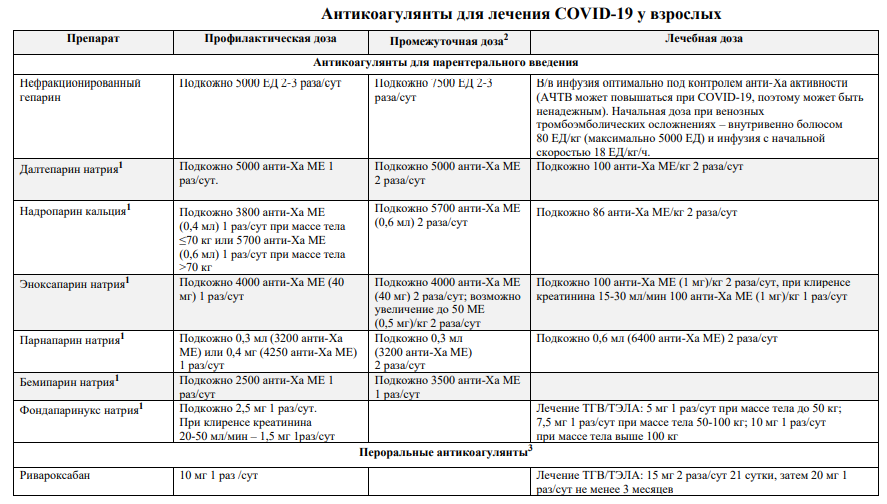 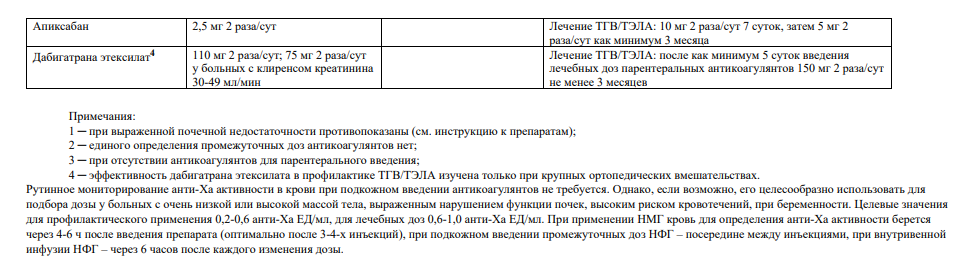 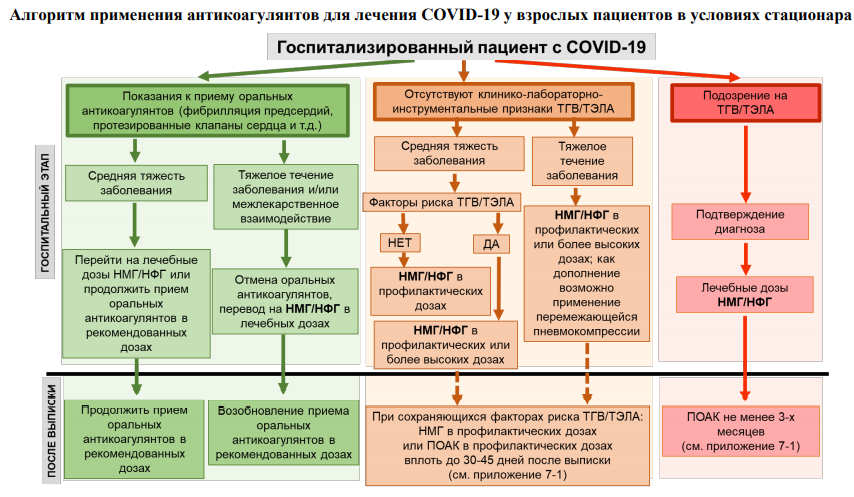 Приложение № 2 к приказу Министерства             здравоохранения РСО-Алания                                                                                                              от __________2021 г.  № _________о/дКлинический протокол лечения больных новой коронавирусной инфекцией COVID-19 или с подозрением на новую коронавирусную инфекцию, находящихся на амбулаторном лечении в медицинских организациях государственной системы здравоохранения РСО-Алания       Клинический протокол составлен в соответствии с временными методическими рекомендациями «Профилактика, диагностика и лечение новой коронавирусной инфекции COVID-19» Минздрава России, Версия 14 от 27.12.2021 г.Рекомендованные схемы терапии согласно Приложению 1.Алгоритм антикоагулянтной терапии в соответствии с Приложением 2.Мониторинг безопасности этиотропной терапии проводится согласно Приложению 3.Потенциально опасные межлекарственные взаимодействия оцениваются согласно Приложению 4 или на сайте https://www.covid19- druginteractions.org/.Симптоматическая терапия.- Для понижения температуры тела использовать в качестве препарата выбора парацетамол, при непереносимости парацетамола нестероидные противовоспалительные препараты (ибупрофен). - При сухом кашле возможно применение противокашлевых препаратов (бутамират, леводропропизин).- При бронхообструктивном синдроме рекомендовано применение бронхолитиков (ипратропия бромид/фенотерол, сальбутамол), предпочтительно использовать дозированный ингалятор.- При продуктивном кашле – мукоактивные препараты (амброксол, ацетилцистеин и др.).Антибактериальная терапия.При коронавирусной инфекции легкого течения и средне-тяжелого течения (пневмония без дыхательной недостаточности у пациентов младше 60 лет без сопутствующих хронических заболеваний) целесообразно назначение стартовой терапии без антибактериальных препаратов. Антибактериальная терапия назначается при наличии убедительных признаков присоединения бактериальной инфекции (лихорадка > 38 С более 3-х дней, лейкоцитоз > 12х109/л, палочкоядерный сдвиг > 10%, прокальцитонин > 0,5 нг/мл, появление гнойной мокроты).Выбор антибактериальных препаратов осуществляется на основании тяжести состояния пациента, анализе факторов риска инфекции, вызванной госпитальными и/или резистентными микроорганизмами, результатов микробиологической диагностики. Необходимо учитывать рост числа пациентов с коморбидной патологией с высокой вероятностью бактериальной суперинфекции на фоне COVID-19.Учитывать потенциальные риски межлекарственных взаимодействий и нежелательных явлений при комбинировании антибактериальных препаратов. Антибактериальная терапия ВП (пациент не нуждается в госпитализации):1 ХОБЛ, СД, ХСН, ХБП, цирроз печени, алкоголизм, наркомания, истощение 2 К факторам риска инфицирования редкими и/или полирезистентными возбудителями относят пребывание в доме престарелых или других учреждениях длительного ухода, наличие госпитализаций по любому поводу в течение ≥ 2 суток в предшествующие 90 дней, в/в терапия, наличие сеансов диализа или лечение ран в домашних условиях в предшествующие 30 дней. 3 В районах с высоким (>25%) уровнем устойчивости S. pneumoniae к макролидам (определяется по эритромицину) следует рассмотреть возможность применения РХ. Следует отдавать предпочтение наиболее изученным при ВП макролидам с улучшенными фармакокинетическими свойствами (азитромицин, кларитромицин); при известной или предполагаемой микоплазменной этиологии в районах с высоким (>25%) уровнем устойчивости M. pneumoniae к макролидам следует рассмотреть возможность применения РХ или доксициклина. 4 ЦефдиторенЛечение отдельных категорий пациентов – лиц пожилого и старческого возраста, особых групп пациентов с сопутствующими заболеваниями (артериальная гипертензия, гиперлипидемия, ОКС, сахарный диабет, ХОБЛ, бронхиальная астма, туберкулез, интерстициальные, редкие и генетически детерминированные заболевания легких, иммуновоспалительные ревматические заболевания, онкологические заболевания, хроническая болезнь почек и др.) осуществляется в полном соответствии с Временными методическими рекомендациями «Профилактика, диагностика и лечение новой коронавирусной инфекции COVID-19» Минздрава России, Версия 14 от 27.12.2021 г.Госпитализация больных с COVID-19 и подозрением на COVID-19 осуществляется согласно Временным методическим рекомендациям по профилактике, диагностике и лечению новой коронавирусной инфекции COVID-19 МЗ РФ, версия 14 от 27.12.2021 г.Приложение 1АЛГОРИТМ ЛЕКАРСТВЕННОЙ ТЕРАПИИ ПАЦИЕНТОВ С НОВОЙ КОРОНОВИРУСНОЙ ИНФЕКЦИЕЙ (ВЗРОСЛЫЕ), ПОЛУЧАЮЩИХ ЛЕЧЕНИЕ В АМБУЛАТОРНЫХ УСЛОВИЯХ1 – схема назначается при повышении температуре тела <38°C в течение менее 3 дней;2 – схема назначается при повышении температуры тела <38°C более 3 дней;3 ─ при возможности организации лечения в дневном стационаре рассмотреть альтернативное этиотропное лечение вируснейтрализующими антителами или иммуноглобулином человека против COVID-19 для пациентов с высоким индексом коморбидности или беременным;4 ─ при наличии факторов риска тромбообразования (пациентам с сильно ограниченной подвижностью, наличием ТГВ/ТЭЛА в анамнезе, активным злокачественным новообразованием, крупной операцией или травмой в предшествующий месяц, носителям ряда тромбофилий (дефициты антитромбина, протеинов С или S, антифиосфолипидный синдром, фактор V Лейден, мутация гена протромбина G-20210A), а также при сочетании дополнительных факторов риска ТГВ/ТЭЛА: возраст старше 70 лет, сердечная/дыхательная недостаточность, ожирение, системное заболевания соединительной ткани, гормональная заместительная терапия/приём оральных контрацептивов); 5 - в течение первых 7 дней болезни или при положительном результате лабораторного обследования на РНК SARS-CoV-2 МАНК6 ─ эффективность дабигатрана этексилата в профилактике ТГВ/ТЭЛА изучена только при крупных ортопедических вмешательствахПриложение 2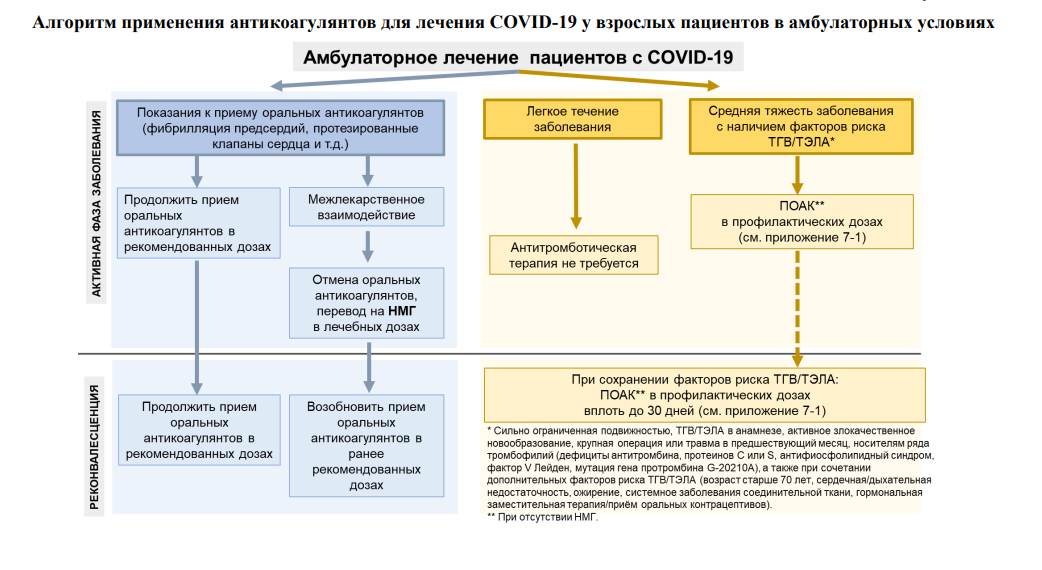 Приложение 3РЕКОМЕНДАЦИИ ПО МОНИТОРИНГУ БЕЗОПАСНОСТИ ЭТИОТРОПНОЙ ТЕРАПИИФАВИПИРАВИРПротивопоказанияпеченочная недостаточность тяжелой степени тяжести (класс С по классификации Чайлд-Пью);почечная недостаточность тяжелой степени и терминальная стадия почечной недостаточности (СКФ <30 мл/мин);беременность или планирование беременности;период грудного вскармливания;детский и подростковый возраст до 18 лет;повышенная чувствительность к фавипиравиру или любому компоненту препарата.С осторожностью: у пациентов с подагрой и гиперурикемией в анамнезе (возможно повышение концентрации мочевой кислоты в крови и обострение симптомов); у пациентов пожилого возраста; у пациентов с печеночной недостаточностью легкой и средней степени тяжести (класс А и В по классификации Чайлд-Пью); у пациентов с почечной недостаточностью средней степени тяжести (СКФ <60 мл/мин и ≥30 мл/мин).БУДЕСОНИД (дозированный порошковый ингалятор)ПРОТИВОПОКАЗАНИЯ• Детский возраст до 6 лет; • Повышенная чувствительность к будесониду. С осторожностью: (требуется более тщательное наблюдение за больными) следует назначать препарат пациентам с активной формой туберкулеза легких, грибковыми, вирусными, бактериальными инфекциями органов дыхания, циррозом печени. При назначении следует принимать во внимание возможное проявление системного действия ГКС.Приложение 4ЛЕКАРСТВЕННЫЕ ВЗАИМОДЕЙСТВИЯ		↑ Повышает экспозицию антитромботического препарата ↓ Снижает экспозицию антитромботического препарата ←→ Не влияет на экспозицию антитромботического препаратаГруппаПрепаратыНетяжелая ВП у пациентов без сопутствующих заболеваний* , не принимавших за последние 3 мес АМП ≥2 дней и не имеющих других факторов риска**Препараты выбораАмоксициллин/клавуланат 1,2 г в/в каждые 6-8 чАльтернативные препаратыМоксифлоксацин 0,4 г в/в каждые 24 ч или Левофлоксацин 0,5 г в/в каждые 12-24 чНетяжелая ВП у пациентов с сопутствующими заболеваниями* и/или принимавшими за последние 3 мес АМП ≥2 дней и/или имеющих другие факторы риска**Амоксициллин/клавуланат 1,2 г в/в каждые 6-8 чилиЦефотаксим 1,0-2,0 г в/в, в/м каждые 8 ч или Цефтриаксон 1,0-2,0 г в/в, в/м каждые 12-24 чилиМоксифлоксацин 0,4 г в/в каждые 24 ч или Левофлоксацин 0,5 г в/в каждые 12-24 чилиЦефтаролина фосамил*** 600 мг каждые 12 ч в/вилиЭртапенем**** 1,0 в/в каждые 24 ч №№Степень тяжести коронавирусной инфекцииПрепарат, режим дозирования1Легкое течение (пациенты с высоким индексом коморбидности)Схема 1. 1. Этиотропная терапия (целесообразно начинать в ранние сроки, не позднее 7-8 дня от начала болезни или при положительном результате лабораторного обследования на РНК SARS-CoV-2 МАНК)Фавипиравир Для пациентов с массой тела ˂ 75 кг:по 1600 мг 2 р/сут в 1-й день и далее по 600 мг 2 р/сут со 2 по 10 день.Для пациентов с массой тела 75 кг и более:по 1800 мг 2 раза/сут в 1-й день, далее по 800 мг 2 раза/сут со 2 по 10 деньили в соответствии с инструкцией по медицинскому применению препаратаилиРемдесивир3 1-й день: 200 мг (в 0,9 % растворе натрия хлорида) однократно в/в. Со 2-го дня: 100 мг в/в 1 р/сут. Общий курс не более 10 дней или Иммуноглобулин человека против COVID-19 1 мл на кг массы тела однократно внутривенно капельно без разведенияили Синтетическая малая интерферирующая рибонуклеиновая кислота (миРНК) [двуцепочечная]
Два приема с перерывом 7-8 часов. Разовая доза составляет 1,85 мг, суточная – 3,7 мг. Курс лечения – 14 дней (28 ингаляций).2. Антикоагулянтный препарат для парентерального введения в профилактической дозе (см. Приложение 3)3. Генно-инженерные биологические препараты и иммунодепрессантыБарицитиниб 4 мг внутрь 1 раз в сутки 7-14 днейили Тофацитиниб 10 мг внутрь 2 раза в сутки 7-14 днейилиНетакимаб 120 мг в виде двух подкожных инъекций по 1 мл (60 мг) препарата каждая. илиОлокизумаб 160 мг/мл – 0,4 мл подкожно однократно. При недостаточном эффекте повторить введение внутривенно через 24 часа. Суммарно вводить не более 256 мгили Левилимаб 324 мг (два преднаполненных шприца по 162 мг/0,9 мл) подкожно/внутривенно однократно. При недостаточном эффекте повторить введение подкожно/внутривенно через 24 часа.2Среднетяжелое течение Схема 1. 1. Этиотропная терапия (целесообразно начинать в ранние сроки, не позднее 7-8 дня от начала болезни или при положительном результате лабораторного обследования на РНК SARS-CoV-2 МАНК)Фавипиравир Для пациентов с массой тела ˂ 75 кг:по 1600 мг 2 р/сут в 1-й день и далее по 600 мг 2 р/сут со 2 по 10 день.Для пациентов с массой тела 75 кг и более:по 1800 мг 2 раза/сут в 1-й день, далее по 800 мг 2 раза/сут со 2 по 10 деньили в соответствии с инструкцией по медицинскому применению препаратаилиРемдесивир3 1-й день: 200 мг (в 0,9 % растворе натрия хлорида) однократно в/в. Со 2-го дня: 100 мг в/в 1 р/сут. Общий курс не более 10 дней или Иммуноглобулин человека против COVID-19 1 мл на кг массы тела однократно внутривенно капельно без разведенияили Синтетическая малая интерферирующая рибонуклеиновая кислота (миРНК) [двуцепочечная]
Два приема с перерывом 7-8 часов. Разовая доза составляет 1,85 мг, суточная – 3,7 мг. Курс лечения – 14 дней (28 ингаляций).2. Антикоагулянтный препарат для парентерального введения (см. Приложение 3)3. Генно-инженерные биологические препаратыОлокизумаб 64-128 мг/мл (1 или 2 флакона по 160 мг/мл, 0,4 мл) разводят в 100 мл 0,9% раствора NaCl, вввводят внутривенно капельно в течение 60 минут) При недостаточном эффекте повторить введение через 12 ч. Суммарно вводить не более 256 мгили Левилимаб 324 мг (два преднаполненных шприца по 162 мг/0,9 мл) внутривенно однократно, разводя в 100 мл 0,9% раствора NaCl, вводят внутривенно капельно в течение 60 минут). При недостаточном эффекте повторить введение через 12 чили Тоцилизумаб 4 мг/кг массы тела внутривенно капельноили Сарилумаб 200 мг развести в 100 мл 0,9% раствора NaCl, вводить в/в, при недостаточном эффекте повторить введение через 12 чили Анакинра 100 мг/сут подкожно 7 дней (при выраженном болевом синдроме, возможен перевод на вв введение)4. Глюкокортикостероиды2Дексаметазон 6-20 мг/сутки внутривенно в зависимости от тяжести состояния пациента за 2 введения. Максимальная доза применяется в течение 3-4 суток. Доза ГКС снижается на 20-25% на введение каждые 1-2 суток, далее на 50% каждые 1-2 суток до полной отменыили Метилпреднизолон 60 мг/введение/внутривенно каждые 8 ч. Максимальная доза применяется в течение 3-4 суток. Доза ГКС снижается на 20-25% на введение каждые 1-2 суток, далее на 50% каждые 1-2 суток до полной отмены.Схема 2.11. Этиотропная терапия (целесообразно начинать в ранние сроки, не позднее 7-8 дня от начала болезни или при положительном результате лабораторного обследования на РНК SARS-CoV-2 МАНК)Фавипиравир Для пациентов с массой тела ˂ 75 кг:по 1600 мг 2 р/сут в 1-й день и далее по 600 мг 2 р/сут со 2 по 10 день.Для пациентов с массой тела 75 кг и более:по 1800 мг 2 раза/сут в 1-й день, далее по 800 мг 2 раза/сут со 2 по 10 деньили в соответствии с инструкцией по медицинскому применению препаратаилиРемдесивир3 1-й день: 200 мг (в 0,9 % растворе натрия хлорида) однократно в/в. Со 2-го дня: 100 мг в/в 1 р/сут. Общий курс не более 10 дней или Иммуноглобулин человека против COVID-19 1 мл на кг массы тела однократно внутривенно капельно без разведенияили Синтетическая малая интерферирующая рибонуклеиновая кислота (миРНК) [двуцепочечная]
Два приема с перерывом 7-8 часов. Разовая доза составляет 1,85 мг, суточная – 3,7 мг. Курс лечения – 14 дней (28 ингаляций).2. Антикоагулянтный препарат для парентерального введения (см. Приложение 3)3. ГлюкокортикостероидыДексаметазон 6-20 мг/сутки внутривенно в зависимости от тяжести состояния пациента за 2 введения. Максимальная доза применяется в течение 3-4 суток. Доза ГКС снижается на 20-25% на введение каждые 1-2 суток, далее на 50% каждые 1-2 суток до полной отмены.или Метилпреднизолон 125 мг/введение/внутривенно каждые 12 ч. Максимальная доза применяется в течение 3-4 суток. Доза ГКС снижается на 20-25% на введение каждые 1-2 суток, далее на 50% каждые 1-2 суток до полной отмены. или 250 мг/введение/в/в один раз в сутки в течение 3-х суток, с постепенным снижением дозы на 20-25% на введение каждые 1-2 суток в течение 3-4 суток, далее на 50% каждые 1-2 суток до полной отмены.5. Антибактериальная терапияПри лихорадке (t > 38,0 °С) более 3 дней при среднетяжелом течении в схемах 1-2 назначается антимикробная терапия по показаниям в соответствии с п.153Тяжелое и крайне тяжелое течение (пневмония с дыхательной недостаточностью, ОРДС)Схема 1.1. Этиотропная терапия (целесообразно начинать в ранние сроки, не позднее 7-8 дня от начала болезни или при положительном результате лабораторного обследования на РНК SARS-CoV-2 МАНК)Ремдесивир 1-й день: 200 мг (в 0,9 % растворе натрия хлорида) однократно в/в. Со 2-го дня: 100 мг в/в 1 р/сут. Общий курс не более 10 дней или Иммуноглобулин человека против COVID-19 1 мл на кг массы тела однократно внутривенно капельно без разведения2. Антикоагулянтный препарат для парентерального введения (см. Приложение 3)3. Генно-инженерные биологические препаратыТоцилизумаб 4-8 мг/кг массы тела внутривенно капельно. 400 мг разводят в 100 мл 0,9% раствора NaCl, вводят в/в капельно . Вводить не более 800 мг. При недостаточном эффекте (не купировалась фебрильная лихорадка) повторить введение через 12 ч.или Сарилумаб 400 мг развести в 100 мл 0,9% раствора NaCl, вводить в/в, при недостаточном эффекте повторить введение через 12 ч4. ГлюкокортикостероидыДексаметазон 6-20 мг/сутки внутривенно в зависимости от тяжести состояния пациента за 2 введения. Максимальная доза применяется в течение 3-4 суток. Доза ГКС снижается на 20-25% на введение каждые 1-2 суток, далее на 50% каждые 1-2 суток до полной отменыили Метилпреднизолон 60 мг/введение/внутривенно каждые 8 ч. Максимальная доза применяется в течение 3-4 суток. Доза ГКС снижается на 20-25% на введение каждые 1-2 суток, далее на 50% каждые 1-2 суток до полной отмены.5. Антибактериальная терапияПри лихорадке (t > 38,0 °С) более 3 дней назначается антимикробная терапия по показаниям в соответствии с п. 15.Схема 2.1. Этиотропная терапия (целесообразно начинать в ранние сроки, не позднее 7-8 дня от начала болезни или при положительном результате лабораторного обследования на РНК SARS-CoV-2 МАНК)Ремдесивир 1-й день: 200 мг (в 0,9 % растворе натрия хлорида) однократно в/в. Со 2-го дня: 100 мг в/в 1 р/сут. Общий курс не более 10 дней или Иммуноглобулин человека против COVID-19 1 мл на кг массы тела однократно внутривенно капельно без разведения2. Антикоагулянтный препарат для парентерального введения (см. Приложение 3)3. Генно-инженерные биологические препаратыКанакинумаб 4-8 мг/кг/введение 150 мг - 1 мл воды для инъекций, концентрат растворить в 250 мл 5% глюкозы. Не встряхивать, вводить в/в капельно в течение 60 минутилиАнакинра 200 – 400 мг/сут, в течение 10 дней внутривенно капельно4. ГлюкокортикостероидыДексаметазон 6-20 мг/сутки внутривенно в зависимости от тяжести состояния пациента за 2 введения. Максимальная доза применяется в течение 3-4 суток. Доза ГКС снижается на 20-25% на введение каждые 1-2 суток, далее на 50% каждые 1-2 суток до полной отменыили Метилпреднизолон 60 мг/введение/внутривенно каждые 8 ч. Максимальная доза применяется в течение 3-4 суток. Доза ГКС снижается на 20-25% на введение каждые 1-2 суток, далее на 50% каждые 1-2 суток до полной отмены.5. Антибактериальная терапияПри лихорадке (t > 38,0 °С) более 3 дней в схему 1 и 2 назначается антибактериальная терапия по показаниям в соответствии с п. 15.Схема 31.1. Этиотропная терапия (целесообразно начинать в ранние сроки, не позднее 7-8 дня от начала болезни или при положительном результате лабораторного обследования на РНК SARS-CoV-2 МАНК)Ремдесивир 1-й день: 200 мг (в 0,9 % растворе натрия хлорида) однократно в/в. Со 2-го дня: 100 мг в/в 1 р/сут. Общий курс не более 10 дней или Иммуноглобулин человека против COVID-19 1 мл на кг массы тела однократно внутривенно капельно без разведения2. Антикоагулянтный препарат для парентерального введения (см. Приложение 3)3. ГлюкокортикостероидыДексаметазон 6-20 мг/сутки внутривенно в зависимости от тяжести состояния пациента за 2 введения. Максимальная доза применяется в течение 3-4 суток. Доза ГКС снижается на 20-25% на введение каждые 1-2 суток, далее на 50% каждые 1-2 суток до полной отменыили Метилпреднизолон 125 мг/введение/внутривенно каждые 6-8 ч. Максимальная доза применяется в течение 3-4 суток. Доза ГКС снижается на 20-25% на введение каждые 1-2 суток, далее на 50% каждые 1-2 суток до полной отмены. или 250 мг/введение/в/в один раз в сутки в течение 3—4-х суток, с постепенным снижением дозы на 20-25% на введение каждые 1-2 суток, далее на 50% каждые 1-2 суток до полной отмены4. Антибактериальная терапияПри лихорадке (t > 38,0 °С) более 3 дней назначается антимикробная терапия по показаниям в соответствии с п. 15-16.Схема 4.1. Этиотропная терапия (целесообразно начинать в ранние сроки, не позднее 7-8 дня от начала болезни или при положительном результате лабораторного обследования на РНК SARS-CoV-2 МАНК)Ремдесивир 1-й день: 200 мг (в 0,9 % растворе натрия хлорида) однократно в/в. Со 2-го дня: 100 мг в/в 1 р/сут. Общий курс не более 10 дней или Иммуноглобулин человека против COVID-19 1 мл на кг массы тела однократно внутривенно капельно без разведения2. Антикоагулянтный препарат для парентерального введения (см. Приложение 3)3. ГлюкокортикостероидыДексаметазон 16-24 мг/сутки внутривенно в зависимости от тяжести состояния пациента за 2 введения. Максимальная доза применяется в течение 3-4 суток. Доза ГКС снижается на 20-25% на введение каждые 1-2 суток, далее на 50% каждые 1-2 суток до полной отменыили Метилпреднизолон 60 мг/введение/внутривенно каждые 8 ч. Максимальная доза применяется в течение 3-4 суток. Доза ГКС снижается на 20-25% на введение каждые 1-2 суток, далее на 50% каждые 1-2 суток до полной отмены.4. Генно-инженерные биологические препаратыОлокизумаб 256 мг внутривенно (4 флакона по 160 мг/мл, 0,4 мл). 256 мг разводят в 100 мл 0,9% раствора NaCl, вводят в/в капельно в течение 60 минут, однократноили Левилимаб 162 мг×4 однократно внутривенно капельно в течение 60 минут, разводя в 100 мл 0,9% раствора NaCl. При недостаточном эффекте повторить введение через 12 ч.5. Антибактериальная терапияПри лихорадке (t > 38,0 °С) более 3 дней в схему 1 и 2 назначается антибактериальная терапия по показаниям в соответствии с п. 15-16.ФавипиравирТоцилизумаб, сарилумабБарицитинибДексаметазонIII класс: Амиодарон (допускается в/в для купирования пароксизма ФП!)IA класс: Дизопирамид (Хинидин, Новокаинамид)IC класс: ФлекаинидII класс: ЛидокаинIC: Пропафенон (ритмонорм, пропанорм)Фуросемид, торасемидГидрохлортиазидСтатиныЭзетимибГемфиброзилФенофибратЭволокумабИнгибиторы АПФСартаныСакубитрил/валсартан ДигидропиридиныВерапамилБета-адреноблокаторыАцетилсалициловая кислота↔↔↔↔Клопидогрель↔↓↔↔Тикагрелор↔↓↔↔Прасугрел↔↓↔↔Гепарин↔↔↔↔НМГ↔↔↔↔Варфарин↔↓↔↓Дабигатран ↔↔↔↓Ривароксабан ↔↓↔↓Апиксабан↔↓↔↓Стрептокиназа↔↔↔↓Рифампицин↔РифапентинКарбамазепинФенобарбиталМидазоламДомперидонИвабрадинПрепараты не следует назначать одновременно Препараты могут потенциально взаимодействовать, может потребоваться коррекция дозы и мониторированиеПрепараты не взаимодействуютГруппа Препарат выбораАльтернатива Нетяжелая ВП у пациентов без сопутствующих заболеваний1 , не принимавших за последние 3 мес антибиотики ≥2 дней и не имеющих других факторов риска2Амоксициллин внутрьМакролид внутрь3Нетяжелая ВП у пациентов с сопутствующими заболеваниями1 и/или принимавшими за последние 3 мес антибиотики ≥2 дней и/или имеющих другие факторы риска2Амоксициллин/клавуланат внутрьЛевофлоксацин или моксифлоксацин внутрь или ЦС III поколения внутрь4№№Степень тяжести коронавирусной инфекции1Легкое течение Схема 11, 3, 4 (приоритетная). Фавипиравир5 Для пациентов с массой тела ˂ 75 кг:по 1600 мг 2 р/сут в 1-й день и далее по 600 мг 2 р/сут со 2 по 10 день.Для пациентов с массой тела 75 кг и более:по 1800 мг 2 раза/сут в 1-й день, далее по 800 мг 2 раза/сут со 2 по 10 деньили в соответствии с инструкцией по медицинскому применению препаратаИФН-альфа интраназальные формы – в соответствии с инструкцией по применению препарата (спрей, капли, раствор, лиофилизат для приготовления раствора, гель или мазь)Парацетамол 1-2 табл. (500-1000 мг) 2-3 р/сут, не более 4 г/сут (при температуре тела > 38,0 ºС)Схема 21, 3, 4.Умифеновир5 200 мг внутрь 4 раза в сутки (каждые 6 часов) в течение 5 суток ИФН-альфа интраназальные формы – в соответствии с инструкцией по применению препарата (спрей, капли, раствор, лиофилизат для приготовления раствора, гель или мазь)Парацетамол 1-2 табл. (500-1000 мг) 2-3 р/сут, не более 4 г/сут (при температуре тела > 38,0 ºС)Схема 32, 3, 4. Фавипиравир5 Для пациентов с массой тела ˂ 75 кг:по 1600 мг 2 р/сут в 1-й день и далее по 600 мг 2 р/сут со 2 по 10 день.Для пациентов с массой тела 75 кг и более:по 1800 мг 2 раза/сут в 1-й день, далее по 800 мг 2 раза/сут со 2 по 10 деньили в соответствии с инструкцией по медицинскому применению препаратаИФН-альфа интраназальные формы – в соответствии с инструкцией по применению препарата (спрей, капли, раствор, лиофилизат для приготовления раствора, гель или мазь)Будесонид (порошок для ингаляций дозированный - по 800 мкг 2 раза в сутки до выздоровления, но не более 14 сутокПарацетамол 1-2 табл. (500-1000 мг) 2-3 р/сут, не более 4 г/сут (при температуре тела > 38,0 ºС)Схема 4 2, 3, 4Умифеновир5 200 мг внутрь 4 раза в сутки (каждые 6 часов) в течение 5 суток ИФН-альфа интраназальные формы – в соответствии с инструкцией по применению препарата (спрей, капли, раствор, лиофилизат для приготовления раствора, гель или мазь)Будесонид (порошок для ингаляций дозированный - по 800 мкг 2 раза в сутки до выздоровления, но не более 14 сутокПарацетамол 1-2 табл. (500-1000 мг) 2-3 р/сут, не более 4 г/сут (при температуре тела > 38,0 ºС)2Среднетяжелое течение Схема 1. Фавипиравир Для пациентов с массой тела ˂ 75 кг:по 1600 мг 2 р/сут в 1-й день и далее по 600 мг 2 р/сут со 2 по 10 день.Для пациентов с массой тела 75 кг и более:по 1800 мг 2 раза/сут в 1-й день, далее по 800 мг 2 раза/сут со 2 по 10 деньили в соответствии с инструкцией по медицинскому применению препаратаИФН-альфа интраназальные формы – в соответствии с инструкцией по применению препарата (спрей, капли, раствор, лиофилизат для приготовления раствора, гель или мазь)Парацетамол 1-2 табл. (500-1000 мг) 2-3 р/сут, не более 4 г/сут (при температуре тела > 38,0ºС)Оральные антикоагулянты*Ривароксабан 10 мг 1 р/сут в течение 30 дней илиАпиксабан 2,5 мг 2 р/сут в течение 30 днейДабигатрана этексилат6 110 мг 2 раза/сут; 75 мг 2 раза/сут у больных с клиренсом креатинина 30-49 мл/мин вплоть до 30 днейФавипиравирIII класс: Амиодарон (допускается в/в для купирования пароксизма ФП!)IA класс: Дизопирамид (Хинидин, Новокаинамид)IC класс: ФлекаинидII класс: ЛидокаинIC: Пропафенон (ритмонорм, пропанорм)Фуросемид, торасемидГидрохлортиазидСтатиныЭзетимибГемфиброзилФенофибратЭволокумабИнгибиторы АПФСартаныСакубитрил/валсартан ДигидропиридиныВерапамилБета-адреноблокаторыАцетилсалициловая кислота↔Клопидогрель↔Тикагрелор↔Прасугрел↔Гепарин↔НМГ↔Варфарин↔Дабигатран ↔Ривароксабан ↔Апиксабан↔Стрептокиназа↔РифампицинРифапентинКарбамазепинФенобарбиталМидазоламДомперидонИвабрадинПрепараты не следует назначать одновременно Препараты могут потенциально взаимодействовать, может потребоваться коррекция дозы и мониторированиеПрепараты не взаимодействуют